Протокол № 5Об итогах закупа изделий медицинского назначения на 2018 год.      г. Алматы                                                                                                                                                                                               «26» февраля  2018 г.Организатор закупок РГП на ПХВ «Казахский Национальный Медицинский Университет имени С.Д.Асфендиярова» Министерства Здравоохранения Республики Казахстан, находящегося по адресу г. Алматы, ул. Толе Би 94, в соответствии с п.104 главой 9 Правил  организации и проведения закупа лекарственных средств, профилактических (иммунобиологических, диагностических, дезинфицирующих) препаратов, изделий медицинского назначения и медицинской техники, фармацевтических услуг по оказанию гарантированного объема бесплатной медицинской помощи и медицинской помощи в системе обязательного социального медицинского страхования» утвержденного Постановлением Правительства РК от 30.10.2009 г. № 1729, провел закуп способом запроса ценовых предложений  по следующим наименованиям:Выделенная сумма  41 033 284,00   (сорок один миллион тридцать три тысячи двести восемьдесят четыре) тенге.Место поставки товара: г. Алматы,  Университетская клиника  «Аксай» мкр. Таусамалы, ул. Жана Арна д. 14/1.Наименование потенциальных поставщиков, представивщих ценовое предложение до истечения окончательного срока предоставления ценовых предложений:ТОО "Mega Meds"- г.Шымкент, Каратауский район, Жилой массив Кайнарбулак дом 8 (13.02.2018 в  10.30) ТОО "Med Import Central Asia"- Алматинская область, п.Отеген Батыра, ул.Калинина, д.2  (14.02.2018 в 10.51)ТОО "Medicus-M"- Алматинская область, п.Отеген Батыра, ул.Калинина, д.2  (14.02.2018 в 10.52)ТОО "IСКЕР МЕДСЕРВИС" - г. Алматы, ул. Шафик Чокина, д.116 кв.47 (15.02.2018 в 10.56)ТОО "Гелика" - г. Петропавловск, ул. Маяковского,95 (15.02.2018 в 14.30)ТОО "NODA-Med" - г. Алматы, ул. Досмухамедова, 71-8 (15.02.2018 в 14.36)ТОО "Sun Frontalis"- г. Алматы, мкр. Аксай-4, дом 50, кв 51 (15.02.2018 в 15.09)ТОО "ШерКомСервис" – г. Алматы, улица Ташкентская 348/4 (15.02.2018 в 15.45)ТОО "Эль-Фарм" – г. Алматы, пр.Райымбека 496а  (15.02.2018 в 16.33)ТОО «Apex Co», г. Алматы, ул.Огарева, 4Б, 24 (15.02.2018 в 17.53)ТОО "А-37" – г. Алматы, ул.Басенова, д.27 (15.02.2018 в 17.53) Закуп состоялся по следующим лотам:Организатор закупок РГП на ПХВ «Казахский национальный медицинский университет имени С.Д. Асфендиярова» МЗ РК по результатам оценки и сопоставления ценовых предложений потенциальных поставщиков РЕШИЛА:Ценовые предложения ТОО "Эль-Фарм" по лотам 153-156 не соответствуют технической спецификации. - определить победителем ТОО «Apex Co», г. Алматы, ул.Огарева, 4Б, 24  по лотам № 1-142, 148-161,164,166  и заключить с ним договор на сумму  17 982 446 (Семнадцать миллионов девятьсот восемьдесят две тысячи четыреста сорок шесть) тенге, на основании предоставления наименьшего ценового предложения;- определить победителем ТОО "А-37" – г. Алматы, ул.Басенова, д.27 по лотам  № 143-147  и заключить с ним договор на сумму 9 267 940 (девять миллионов двести шестьдесят семь тысяч девятьсот сорок) тенге, на основании предоставления наименьшего ценового предложения;- определить победителем ТОО "Эль-Фарм" – г. Алматы, пр.Райымбека 496а  по лотам  №162-163,165,167  и заключить с ним договор на сумму   586 500 (Пятьсот восемьдесят шесть тысяч пятьсот) тенге, на основании предоставления наименьшего ценового предложения;- определить победителем ТОО "ШерКомСервис" – г. Алматы, улица Ташкентская 348/4 по лоту № 168 и заключить с ним договор на сумму 35 400  (тридцать пять тысяч четыреста) тенге, на основании предоставления только одного ценового предложения;- определить победителем ТОО "Sun Frontalis"- г. Алматы, мкр. Аксай-4, дом 50, кв 51 по лоту № 175  и заключить с ним договор на сумму 17 400  (семнадцать тысяч четыреста) тенге, на основании предоставления только одного ценового предложения;- определить победителем ТОО "NODA-Med" - г. Алматы, ул. Досмухамедова, 71-8 по лотам № 171-172  и заключить с ним договор на сумму 314 000  (триста четырнадцать тысяч) тенге, на основании предоставления только одного ценового предложения;- определить победителем ТОО "Гелика" - г. Петропавловск, ул. Маяковского, 95 по лотам  №170,174,180,188,191-193  и заключить с ним договор на сумму 186 180 (сто восемьдесят шесть тысяч сто восемьдесят) тенге, на основании предоставления наименьшего ценового предложения;- определить победителем ТОО "MEDICUS-M"- Алматинская область, п.Отеген Батыра, ул.Калинина, д.2 по лоту № 199  и заключить с ним договор на сумму 3 126 000  (три миллиона сто двадцать шесть тысяч) тенге, на основании предоставления наименьшего ценового предложения;- определить победителем ТОО "Mega Meds"- г.Шымкент, Каратауский район, Жилой массив Кайнарбулак дом 8 по лотам № 181,195  и заключить с ним договор на сумму 1 859 180  (один миллион восемьсот пятьдесят девять тысяч сто восемьдесят ) тенге, на основании предоставления наименьшего ценового предложения;          Признать несостоявшимся лоты №169, 173, 176-179, 182-187, 189-190, 194, 196-198  на основании отсутствия представленных ценовых предложений.         Победитель представляет Заказчику или организатору закупа в течение десяти календарных дней со дня признания победителем пакет документов, подтверждающие соответствие квалификационным требованиям, согласно главе 10, пункта 113 Постановления Правительства РК от  г. №1729.        Председатель комиссии:        Руководитель Департамента экономики и финансов                            _______________________      Утегенов А.К.      Члены комиссии:                                                                                       Руководитель управления государственных закупок                          _________________________    Кумарова Н.А.        Руководитель отдела лекарственного обеспечения                              _________________________    Адилова Б.А.        Секретарь комиссии:                                                                             _________________________    Джумаканова Д.М.                                                                                                                                                                                                                                                                                                                                                                                                                                         С.Ж.АСФЕНДИЯРОВ АТЫНДАҒЫҚАЗАҚ ҰЛТТЫҚ МЕДИЦИНА УНИВЕРСИТЕТІ 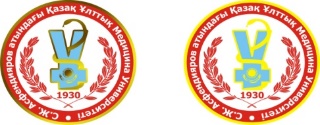 КАЗАХСКИЙ НАЦИОНАЛЬНЫЙ МЕДИЦИНСКИЙ  УНИВЕРСИТЕТ ИМЕНИ  С.Д.АСФЕНДИЯРОВАП.ПНаименование  ТовараКраткое описание
Ед.изм
Кол-воЦена за единицу товара
(в тенге)Общ. стоим. Товара
(в тенге)1Отвертка под шестигранник S 3.5
Отвертка под шестигранник S 3.5 - Отвертка под шестигранник площадь рабочей части 3.5 мм

шт243 619,0087 2382Отвертка под шестигранник S 2.5Отвертка под шестигранник S 2.5 - Отвертка под шестигранник площадь рабочей части 2.5 ммшт243 619,0087 2383Сверло с измерительной шкалой 3.2/220Сверло с измерительной шкалой 3.2/220 - Сверло с измерительной шкалой диаметром 3,2мм, длиной 220 мм
шт327 252,0081 7564Сверло с измерительной шкалой 2.8/220Сверло с измерительной шкалой 2.8/220 - Сверло с измерительной шкалой диаметром 2,8мм, длиной 220 ммшт325 145,0075 4355Остеотом ChM 10x240 ммОстеотом  – ширина рабочей части 10 мм, длина инструмента 240 мм, рифлёная рукоятка для предотвращения скольженияшт156 706,0056 7066Остеотом ChM 15х240 ммОстеотом  – ширина рабочей части 15 мм, длина инструмента 240 мм, рифлёная рукоятка для предотвращения скольженияшт159 746,0059 7467Остеотом ChM 20x240 ммОстеотом  – ширина рабочей части 20 мм, длина инструмента 240 мм, рифлёная рукоятка для предотвращения скольженияшт160 704,0060 7048Остеотом ChM 30x240 ммОстеотом  – ширина рабочей части 30 мм, длина инструмента 240 мм, рифлёная рукоятка для предотвращения скольженияшт164 319,0064 3199Остеотом 200х15 ммОстеотом  – ширина рабочей части 15 мм, длина инструмента 200 мм, должен быть с изогнутой рабочей частью
шт138 166,0038 16610Остеотом 200х20 ммОстеотом  – ширина рабочей части 20 мм, длина инструмента 200 мм, должен быть с изогнутой рабочей частью
шт138 166,0038 16611Долото желобоватое Stille 15 ммДолото желобоватое 15 мм – ширина рабочей части 15 мм, длина 200 мм, рабочая часть должна иметь форму желобашт149 771,0049 77112Долото желобоватое Stille 20 ммДолото желобоватое 20 мм – ширина рабочей части 20 мм, длина 200 мм, рабочая часть должна иметь форму желобашт149 771,0049 77113Долото желобоватое Stille 25 ммДолото желобоватое 25мм – ширина рабочей части 25 мм, длина 200 мм, рабочая часть должна иметь формушт149 771,0049 77114Костные ложки круглые  170х00Костная ложка круглая 170х00 - Костная ложка, круглая, длина инструмента 170 мм., диаметр рабочей части 5 ммшт127 795,0027 79515Костные ложки круглые  170х0Костная ложка круглая 170х0 - Костная ложка, круглая, длина инструмента 170 мм., диаметр рабочей части 6 мм.шт127 795,0027 79516Костная ложка VOLKMANN 170х1Костная ложка круглая 170х1 - Костная ложка, круглая, длина инструмента 170 мм., диаметр рабочей части 7 ммшт127 795,0027 79517Костная ложка VOLKMANN 170х3Костная ложка круглая 170х3 - Костная ложка, круглая, длина инструмента 170 мм., диаметр рабочей части 10 ммшт127 795,0027 79518Костная ложка VOLKMANN 170х4Костная ложка круглая 170х4 - Костная ложка, круглая, длина инструмента 170 мм., диаметр рабочей части 11 мм
шт127 795,0027 79519Костная ложка овальная, длиной 170 мм, номером 5Костная ложка овальная 170х5 – Костная ложка, овальная, длина инструмента 170 мм., ширина рабочей части 14 ммшт127 795,0027 79520Костные ложки овальные, длина 230 мм, номером 1Костная ложка овальная 230х1 – Костная ложка, овальная, длина инструмента 230 мм., ширина рабочей части 4 мм.шт147 625,0047 62521Костные ложки овальные, длина 230 мм, номером 3Костная ложка овальная 230х3 – Костная ложка, овальная, длина инструмента 230 мм., ширина рабочей части 6 мм.шт147 625,0047 62522Распатор Farabeuf изогнутый 13 ммРаспатор изогнутый 13 мм – инструмент изогнутый, прочный, исключающий возможность поломки или излома лезвия. Сохраняет свойства изогнутой режущей кромки при многократных поступательных движениях. Эргономичен для надёжной фиксации в руке хирурга. Длина инструмента 150 мм., ширина рабочей части 13 мм.
шт220 644,0041 28823Элеватор HOHMANN 10х220 ммРазмеры инструментов:Элеватор 10х220 мм –инструмент изогнутый, ширина рабочей части 10 мм, длина инструмента 220 мм.Элеватор 17х240 – инструмент с упорной площадкой шириной 17 мм, длина инструмента 240 мм.шт150 992,0050 99224Клещи для резки кости CLEVELAND 150 ммКлещи для резки кости 150 мм. Использование в производстве высококачественного инструмента обеспечивает долговечность режущих кромок клещей. Длина инструмента 150 мм.шт1109 238109 23825Клещи для резки кости CLEVELAND 170 ммКлещи для резки кости 170 мм. Использование в производстве высококачественного инструмента обеспечивает долговечность режущих кромок клещей. Длина инструмента 170 ммшт1121 735121 73526Костодежатель FARABEUF 230 мм
Костодержатель 230 мм – инструмент имеет вид двух бранш с зубчатыми губками, длина инструмента 230 мм.шт180 837,0080 83727Костодержатель FARABEUF-LAMBOTTE 260 ммКостодержатель 260 мм – инструмент имеет вид двух бранш с зубчатыми губками, благодаря тому, что костодержатель запирается, кости крепче, а значит, надежнее фиксуруются, при этом освобождая руку ассистента. Длина инструмента 260 мм.шт1171 131171 13128Ножницы с прямыми ручками, длина 180 ммНожницы с прямыми ручками, длина 180 мм. - ножницы с прямыми ручками, упрочненное лезвие, длина инструмента 190 мм. Инструмент достаточно эргономичен и обеспечивает непревзойденный комфорт и точность в работе, высокое качество обеспечивает долговечность режущих кромок ножниц.шт128 848,0028 84829Спиценатягиватель, тарированный, с болтовым зажимом спицыПри наложении и снятии аппарата применяются инструменты-  различного вида спиценатягиватели.
Применяемые материалы: нержавеющая медицинская сталь.
Шероховатость наружных поверхностей деталей не более 0,32 мкм.шт2133 191,0  266 38230Спиценатягиватель, тарированный, с авто-зажимом спицыПри наложении и снятии аппарата применяются инструменты-  различного вида спиценатягиватели.
Применяемые материалы: нержавеющая медицинская сталь.
Шероховатость наружных поверхностей деталей не более 0,32 мкм.шт2303 425,0  606 85031Кусачки по REILL, лигатурные, для проволоки 2 мм/1,5 мм/175 ммКусачки по REILL(автор), лигатурные, для проволоки, мягкой диаметром до 2 мм, жесткой диаметром до 1,5 мм, длина 175 мм, с твердосплавными карбидными вставками на рабочих поверхностях, нестерильные, многоразовые.шт2459 581,0  919 16232Молоток по BERGMANN 45 мм 245 мм, 300 гМолоток по BERGMANN(автор), диаметр 45 мм, длина 245 мм, вес 300 г. С рукояткой из термостойкого материала. Нестерильный, многоразовый.шт1124 945124 94533Остеотом по FOMON, с ограничителем 5 мм 170 ммОстеотом по FOMON(автор), с ограничителем, ширина 5 мм, длина 170 мм, с круглой рукояткой. Нестерильный, многоразовый.шт157 226,0057 22634Элеватор по PENNINGTON, двусторонний 210 ммЭлеватор по PENNINGTON(автор), двусторонний, острый, изогнутый,  длина 210 мм. Нестерильный, многоразовый.шт141 563,0041 56335Долото по KILLIAN, назальное, желебоватое, байонетное 6 мм 170 ммДолото по KILLIAN(автор), назальное, желобоватое, байонетное, ширина 6 мм, длина 170 мм. Нестерильное, многоразовое.ш147 851,0047 85136Элеватор по COTTLE, двусторонний 200 ммЭлеватор по COTTLE(автор), двусторонний, изогнутый, острый, длина 200 мм. Нестерильный, многоразовый.шт.168 571,0068 57137Элеватор 140 ммЭлеватор изогнутый вправо, ширина 4 мм, длина 140 мм. Нестерильный, многоразовый.шт.142 226,0042 22638Крючок по GRAEFE, IRIS, тонкий, острый 127 ммКрючок по GRAEFE(автор), IRIS(автор), тонкий, острый, с одним зубцом, длина 125 мм. Нестерильный, многоразовый.шт.231 239,0062 47839Крючок по ROLLET, двузубый, острый 130 ммКрючок по ROLLET(автор), двузубый, острый 130 ммшт.249 643,0099 28640Расширитель по LANGENBECK-MANNERFELT 15х6 мм 155ммРасширитель по LANGENBECK-MANNERFELT(автор), с треугольной рукояткой, глубина 15 мм, ширина 6 мм, длина 155 мм. Нестерильный, многоразовый.шт.272 207,00144 41441Расширитель по SENN-MILLER, острый 8х7/18х5,5 ммРасширитель по SENN-MILLER(автор), двусторонний, с одной стороны острый с  3 зубцами и размерами 8х7, с другой стороны тупой и размерами 18х5,5 мм. Нестерильный, многоразовый.шт.226 369,0052 73842Пинцет по ST MARTIN, хирургический, деликатный, зубчики 1х2 80 ммПинцет по ST MARTIN(автор), хирургический, деликатный, зубчики 1х2, длина 80 мм. Нестерильный, многоразовый.шт.681 627,00489 76243Канюля по WULLSTEIN, аспирационная, с 3 наконечниками LUERКанюля по WULLSTEIN(автор), аспирационная, с 3 наконечниками диаметром 0,4 мм, 0,6 мм, 0,8 мм, с соединением по LUER, для трубки диаметром 6-10 мм. Нестерильная, многоразовая.шт.189 050,0089 05044Канюля аспирационная 191 мм 4 мм/9 ммКанюля аспирационная, общая длина 190 мм, диаметр 4 мм, для отсасывающей трубки  9 мм в диаметре, нестерильная, многоразоваяшт.230 219,0060 43845Канюля по ADSON, аспирационная 3 ммКанюля по ADSON, аспирационная, общая длина 165 мм, диаметр 3 мм, для трубки диаметром 9 мм. Нестерильная, многоразовая.шт.234 116,0068 23246Канюля по FERGUSSON, аспирационная 110 мм 1,5 ммКанюля по FERGUSSON(автор), аспирационная, угловая, общая длина 195 мм, рабочая длина 110 мм, диаметр 1,5 мм, с соединением по LUER(автор), для отсасывающей трубки диаметром 6-9 мм. Нестерильная, многоразовая.шт.230 689,0061 37847Канюля по FERGUSON-FRAZIER, аспирационная 2/110 мм, 6FRКанюля по FERGUSSON-FRAZIER(автор), аспирационная, угловая, общая длина 195 мм, рабочая длина 110 мм, диаметр 2,0 мм, 6FR, с соединением по LUER(автор), для отсасывающей трубки диаметром 6-9 мм. Нестерильная, многоразовая.шт.230 689,0061 37848Канюля по FERGUSON-FRAZIER, аспирационная 110 мм, 7FRКанюля по FERGUSSON-FRAZIER(автор), аспирационная, угловая, общая длина 195 мм, рабочая длина 110 мм, диаметр 2,5 мм, 7FR, с соединением по LUER(автор), для отсасывающей трубки диаметром 6-9 мм. Нестерильная, многоразовая.шт.230 689,0061 37849Канюля по FERGUSON-FRAZIER, аспирационная 3/110 мм, 9FRКанюля по FERGUSSON-FRAZIER(автор), аспирационная, угловая, общая длина 195 мм, рабочая длина 110 мм, диаметр 3,0 мм, 9FR, с соединением по LUER(автор), для отсасывающей трубки диаметром 6-9 мм. Нестерильная, многоразовая.шт.230 689,0061 37850Удлинитель аспирационныйУдлинитель аспирационный, длина 55 мм, с соединением по LUER, для трубки диаметром 7 мм. Нестерильный, многоразовый.шт.226 644,0053 28851Нож по POLITZER 160 ммНож по POLITZER(автор), серповидный, длина 165 ммшт.131 327,0031 32752Аппликатор по LATHBURY-FARRELL, с треугольным кончиком, с насечкой 110 ммАппликатор по LATHBURY-FARRELL(автор), с треугольным кончиком, с насечкой, прямой, диаметр 1,4 мм, длина 110 мм. Нестерильный, многоразовый.шт.110 608,0010 60853Пинцет по TROELTSCH, угловой, с насечкой 100 ммПинцет по TROELTSCH(автор), с прямыми браншами, угловой, с насечкой, длина 100 мм. Нестерильный, многоразовый.шт.115 424,0015 42454Пинцет по LUCAE, байонетный, с насечкой 140 ммПинцет по LUCAE(автор), микро, захватывающий, байонетный, с насечкой, длина 140 мм. Нестерильный, многоразовый. шт.116 285,0016 28555Пинцет по TROELTSCH, угловой 140 ммПинцет по TROELTSCH(автор), с прямыми браншами, угловой, с насечкой, длина 140 мм. Нестерильный, многоразовый.шт.125 899,0025 89956Пинцет по ADSON, микро, титановый, с насечкой 120 ммПинцет по ADSON(автор), микро, титановый, прямой, деликатный, с насечкой, ширина 1 мм, длина 120 мм. Нестерильный, многоразовый.шт.1268 109268 10957Пинцет по DE'BAKEY, атравматический, прямой 1,5 мм 150 ммПинцет по DE'BAKEY(автор), атравматический, прямой, ширина 1,5 мм, длна 150 мм. Нестерильный, многоразовый.шт.260 215,00120 43058Пинцет по DE'BAKEY, атравматический, прямой 2 мм 200 ммПинцет по DE'BAKEY(автор), атравматический, прямой, ширина рабочей поверхности 2 мм, длина 200 мм, нестерильный, многоразовый.шт.254 158,00108 31659Импактор по CASPAR, для уплотнения костного трансплантата 5 ммИмпактор по CASPAR(автор), для уплотнения костного трансплантата, с поперечной насечкой, диаметр 5 мм, длина 200 мм. Нестерильный, многоразовый.шт.1115 792115 79260Элеватор костный, квадратный 10 мм 220 ммЭлеватор костный, с квадратным кончиком, изогнутый, ширина 9 мм, длина 220 мм.  Нестерильный, многоразовый.шт.159 985,0059 98561Элеватор костный, квадратный 17 мм 240 ммЭлеватор по HOHMANN(автор), костный, квадратный, изогнутый, шириной 17 мм, длиной 240 мм. Нестерильный, многоразовый.шт.159 985,0059 98562Элеватор костный 265 ммЭлеватор костный, изогнутый, ширина 25 мм, длина 265 мм. Нестерильный, многоразовый.шт.161 040,0061 04063Подъемник по VERBRUGGE-MUELLER 44 ммПодъемник по VERBRUGGE-MUELLER (автор), костный, изогнутый, ширина 44 мм, длина 240 мм. Нестерильный, многоразовый.шт.166 752,0066 75264Расширитель по VOLKMANN, однозубый, острый 220 ммРасширитель по VOLKMANN(автор), однозубый, острый, длина 220 мм. Нестерильный, многоразовый.шт.139 789,0039 78965Распатор костный 6 мм 165 мм, № 1Распатор костный, слегка изогнутый, острый, фиг №1, ширина 6 мм, длина 165 мм. Нестерильный, многоразовый.шт.145 128,0045 12866Щипцы костные 5 мм 200 ммЩипцы костные, прямые, ширина 5 мм, длина 200 мм. Нестерильные, многоразовые.шт.1117 690,00117 69067Щипцы по FERGUSSON, костные 12 мм 205 ммЩипцы по FERGUSSON(автор), костные, ширина 12 мм, длина 205 мм. Нестерильные, многоразовые.шт.1143 944,00143 94468Щипцы по SEMB, костные 8 мм 190 ммЩипцы по SEMB(автор), костные, изогнутые по плоскости, ширина 8 мм, длина 190 мм. Нестерильные, многоразовые.шт.1170 659,00170 65969Щипцы по VERBRUGGE, костные 4/10 мм 255 ммЩипцы по VERBRUGGE (автор), костные, изогнутые по плоскости, длина 255 мм, с кремальерой, ширина бранш: 4мм и 10 мм. Нестерильные, многоразовые.шт.1209 384,00209 38470Кусачки лигатурные, для жесткой проволоки 2,5 мм, для мягкой проволоки 3,5 мм 165 ммКусачки лигатурные, со специальными усиленными режущими краями, для жесткой проволоки 2,5 мм, для мягкой проволоки 3,5 мм, длина 165 мм. Нестерильные, многоразовые.шт.1235 139,00235 13971Плоскогубцы желобоватые 170 ммПлоскогубцы желобоватые, для проволоки, длина 170 мм, без кремальеры, с продольными и поперечными бороздками на рабочей поверхности браншей. Нестерильные, многоразовые.шт.149 164,0049 16472Ножницы по METZENBAUM, детские, с квадратной рукояткой, изогнутые 145 ммНожницы по METZENBAUM(автор), препаровальные, детские, деликатные, с большими квадратными рукоятками, изогнутые, тупоконечные, длина 145 мм. Нестерильные, многоразовые.шт.367 453,00202 35973Иглодержатель по CRILE-WOOD, тонкий, с насечкой 150 ммИглодержатель по CRILE-WOOD(автор), прямой, деликатный, с продольными бороздками на браншах, тонкий, с насечкой, длина 150 мм. Нестерильный, многоразовый.шт.343 709,00131 12774Иглодержатель по HALSEY, TC, деликатный, гладкий 120 ммИглодержатель по HALSEY(автор), деликатный, гладкий, прямой, с карбид вольфрамовыми вставками на рабочих поверхностях, длина 120 мм, предназначен для шовного материала размером 9/0-11/0. Нестерильный, многоразовый.шт.385 396,00256 18875Иглодержатель по CONVERSE, TC, с насечкой 130 ммИглодержатель по CONVERSE(автор), скарбид вольфрамовыми вставками на рабочих поверхностях, с насечкой 0,2 мм, длина 130 мм. Предназначен для шовного материала размером не более 6/0-10/0. Нестерильный, многоразовый.шт.385 396,00256 18876Иглодержатель по CRILE-WOOD, TC, прямой, с насечкой 145 ммИглодержатель по CRILE-WOOD (автор), прямой, с вольфрамкарбидными вставками на рабочих поверхностях, с насечкой 145 мм. С рукоятками желтого цвета. Нестерильный, многоразовый.шт.175 764,0075 76477Иглодержатель по MAYO-HEGAR, TC, сильно зазубренный 205 ммИглодержатель по MAYO-HEGAR (автор), с вольфрамкарбидными вставками на рабочих поверхностях, сильно зазубренный 205 мм. С рукоятками желтого цвета. Нестерильный, многоразовый.шт.375 764,00227 29278Иглодержатель по DE'BAKEY, TC, деликатный, с насечкой 180 ммИглодержатель по DE'BAKEY(автор), деликатный, с насечкой 0,4 мм, длина 180 мм. С вольфрам карбидными вставками на рабочих поверхностях браншей. Цветовая кодировка: желтые рукоятки. Нестерильный, многоразовый.шт.178 859,0078 85979Иглодержатель по MAYO-HEGAR, TC, сильно зазубренный 150 ммИглодержатель по MAYO-HEGAR(автор), сильно зазубренный, с насечкой 0,5 мм, с карбид вольфрамовыми вставками на рабочих поверхностях, прямой, длина 150 мм, предназначен для шовного материала размером не более 3/0. Нестерильный, многоразовый.шт.566 504,00332 52080Зажим по HALSTED, MOSQUITO, деликатный, изогнутый 125 ммЗажим по HALSTED(автор), MOSQUITO, гемостатический, деликатный, изогнутый, длина 125 мм, нестерильный, многоразовый.шт.221 429,0042 85881Зажим по SPENCER-WELLS изогнутый 175 ммЗажим по SPENCER-WELLS(автор), изогнутый, гемостатический, тупой,  длина 175 мм. Нестерильный, многоразовый.шт.123 646,0023 64682Зажим по DIETHRICH, микро, "бульдог", угловой 10/48 ммЗажим по DIETHRICH(автор), микро, по типу "бульдог", угловой, длина браншей 10 мм, длина общая 48 мм.м Нестерильный, многоразовыйшт.191 933,0091 93383Зажим по DIETHRICH, микро, "бульдог", угловой 13/48 ммЗажим по DIETHRICH(автор), микро, по типу "бульдог", угловой, длина браншей 13 мм, длина общая 48 мм.м Нестерильный, многоразовыйшт.191 933,0091 93384Зажим по CRILE, детский, деликатный, изогнутый 140 ммЗажим по CRILE(автор), атравматический, сосудистый, детский, деликатный, изогнутый, тупой, длина 140 мм. Нестерильный, многоразовый.шт.624 063,00144 37885Зажим по CRILE изогнутый 140 ммЗажим по CRILE(автор), гемостатический, изогнутый, деликатный, прямой, длина 140 мм. Нестерильный, многоразовый.шт.621 748,00130 48886Зажим по CRILE, изогнутый 160 ммЗажим по CRILE(автор), гемостатический, изогнутый, деликатный, прямой, длина 160 мм. Нестерильный, многоразовый.шт.322 901,0068 70387Расширитель по WEITLANER, острый, зубчики 2х3 105 ммРасширитель по WEITLANER(автор), самоудерживающийся, острый, зубчики 2х3, длина 110 мм. Нестерильный, многоразовый. шт.1117 930,00117 93088Расширитель по LANGENBECK GREEN 16х6 мм 159 ммРасширитель по LANGENBECK-GREEN(автор), глубина 16, ширина 6 мм, длина 160 мм. Нестерильный, многоразовый. шт.142 751,0042 75189Игла по POLITZER, парацентезная, для барабанной полости, угловая 160 ммИгла по POLITZER(автор), парацентезная, для барабанной полости, угловая, длина 160 мм. Нестерильная, многоразовая. шт.225 154,0050 30890Рамка по DINGMANN, роторасширителяРамка по DINGMANN(автор), роторасширителя. Нестерильная, многоразовая.шт.1288 225,00288 22591Языкодержатель по RUSSEL-DAVIS, желобоватый 29х67 ммЯзыкодержатель по RUSSEL-DAVIS(автор), желобоватый, для эндотрахеальной трубки, размеры 29х67 мм. Нестерильный, многоразовый. шт.187 817,0087 81792Языкодержатель по RUSSEL-DAVIS, желобоватый 33х75 ммЯзыкодержатель по RUSSEL-DAVIS(автор), желобоватый, для эндотрахеальной трубки, размеры 33х75 мм. Нестерильный, многоразовый. шт.187 817,0087 81793Пинцет анатомический, зазубренный 180 ммПинцет анатомический, прямой, средний, зазубренный, длина 180 мм. Нестерильный, многоразовый. шт.310 289,0030 86794Пинцет по ADSON, микро, хиррургический, зубчики 1х2 120 ммПинцет по ADSON(автор), микро, хирургический, зубчики 1х2, длина 120 мм. Нестерильный, многоразовый.шт.219 016,0038 03295Ножницы TC по LEXER, узкие, изогнутые 165 ммНожницы по LEXER (автор), узкие, изогнутые, с вольфрамкарбидными вставками на рабочих поверхностях, длина 165 мм. С рукоятками желтого цвета. Нестерильные, многоразовые.шт.5112 830,00564 15096Ножницы по MAYO, изогнутые 155 ммНожницы по MAYO(автор), препаровальные, изогнутые, со скошенными лезвиями, тупоконечные, длина 155 мм. Нестерильные, многоразовые.шт.219 016,0038 03297Ножницы STRABISMUS с квадратной рукояткой, изогнутые, тупоконечные 115ммНожницы STRABISMUS(автор) с квадратными рукоятками, изогнутые, деликатные, тупоконечные, длина 115 мм. Нестерильные, многоразовые.шт.265 457,00130 91498Ножницы по JOSEPH, с квадратной рукояткой, изогнутые 150 ммНожницы по JOSEPH(автор), с квадратными рукоятками, деликатные, изогнутые, остроконечные, длина 150 мм. Нестерильные, многоразовые.шт.283 099,00166 19899Ножницы по METZENBAUM, изогнутые 145 ммНожницы по METZENBAUM(автор), препаровальные, изогнутые, тупоконечные, длина 145 мм. Нестерильные, многоразовые.шт.222 901,0045 802100Рашпиль по MALTZ, двусторонний, с зубчиками вниз 181ммРашпиль по MALTZ(автор), двусторонний, прямой, тупоконечный, с зубчиками вниз, ширина 9 мм, длина 180 мм. Нестерильный, многоразовый. шт.182 141,0082 141101Кюретка по VOLKMANN, костная 2,8 мм 170 мм № 0000Кюретка по VOLKMANN(автор), костная, ширина 2,8 мм, длина 170 мм, фиг № 0000. Нестерильная, многоразовая.шт.144 303,0044 303102Элеватор костный 8/2 мм 159 ммЭлеватор костный, изогнутый, ширина 8 мм/2 мм, длина 160 ммшт.140 019,0040 019103Зажим по HARTMANN, MOSQUITO, деликатный, изогнутый 100 ммЗажим по HARTMANN(автор), MOSQUITO(тип), гемостатический, деликатный, изогнутый, длина 100 мм, с кремальерой. Нестерильный, многоразовый.шт.225 110,0050 220104Иглодержатель по CRILE-WOOD, TC, детский, с насечкой 150 ммИглодержатель по CRILE-WOOD(автор), детский, прямой, с насечкой 0,4 мм, длина 150 мм. Нестерильный, многоразовый.шт.175 764,0075 764105Пинцет анатомический, зазубренный 115 ммПинцет анатомический, прямой, зазубренный, средний, длина 115 мм. Нестерильный, многоразовый. шт.17 459,007 459106Пинцет по DE'BAKEY, атравматический, прямой 2 мм 150 ммПинцет по DE'BAKEY (автор), атравматический, прямой, ширина 2 мм, длина 150 мм, с плоской рукояткой. Нестерильный, многоразовый.шт.149 164,0049 164107Пинцет по DE'BAKEY, атравматический, прямой 2 мм 240 ммПинцет по DE'BAKEY(автор), атравматический, прямой, ширина рабочей поверхности 2 мм, длина 240 мм, нестерильный, многоразовый.шт.159 266,0059 266108Иглодержатель по WEBSTER, TC 130 ммИглодержатель по WEBSTER(автор), прямой, с насечкой 0,4 мм, длина 130 мм.Со специальными карбид вольфрамовыми вставками на рабочих поверхностях, которые повышают износоустойчивость инструмента, кодировка наличия вставки желтым цветом на рукоятках инструмента. Предназначен для шовного материала 4/0-6/0. Нестерильный, многоразовый.шт.282 895,00165 790109Пинцет анатомический, зазубренный 160 ммПинцет анатомический, зазубренный, прямой, средний, длина 160 мм. Нестерильный, многоразовый. шт.19 242,009 242110Пинцет анатомический, зазубренный 250 ммПинцет анатомический, зазубренный, длиной 250 мм, прямойшт.114 289,0014 289111Кусачки по FRIEDMAN, микро, прямые 1,3 мм 19 мм 140 ммКусачки по FRIEDMAN(автор), микро, прямые, ширина браншей 1,3 мм, длина браншей 19 мм, общая длина 140 мм. Нестерильные, многоразовые.шт.1107 067107 067112Кусачки по BLUMENTHAL, костные, изогнутые 155 ммКусачки по BLUMENTHAL(автор), костные, изогнутые, длина 155 мм. Нестерильные, многоразовые.шт.1131 471131 471113Кусачки по MEAD, костные, изогнутые, с квадратными кончиками 165 ммКусачки по MEAD(автор), костные, изогнутые, с квадратными кончиками, длина 165 мм. Нестерильные, многоразовые.шт.1121 930121 930114Кусачки по LEMPERT, костные, прямые 200 ммКусачки по LEMPERT, костные, прямые, длина 200 мм. Нестерильные, многоразовые.шт.1140 362140 362115Кусачки по BANE-HARTMAN, костные, изогнутые 175 ммКусачки по BANE-HARTMAN, костные, изогнутые, длина 175 мм. Нестерильные, многоразовые.шт.1139 932139 932116Кусачки по JANSEN, костные, прямые175 ммКусачки по JANSEN(автор), костные, прямые, длина 175 мм. Нестерильные, многоразовые.шт.1134 412134 412117Кусачки микро, изогнутые 1,3 мм 20 мм 140 ммКусачки микро, изогнутые, ширина браншей 1,3 мм,длина браншей  20 мм, общая длина 140 мм. Нестерильные, многоразовые.шт.1112 328112 328118Кусачки по BEYER, костные, изогнутые 180 ммКусачки по BEYER(автор), костные, изогнутые, длина 180 мм. Нестерильные, многоразовые.шт.1134 291134 291119Кусачки по LUER, костные, прямые, с овальными кончиками 180 ммКусачки по LUER(автор), костные, прямые, с овальными кончиками, длина 180 мм. Нестерильные, многоразовые.шт.1155 225155 225120Выкусыватель по KERRISON, тонкий, 2 мм 180 мм, режущий вниз под углом 130°Выкусыватель по KERRISON(автор), классический, тонкий, ширина 2 мм, ширина открытия 9 мм, неразборный, длина 180 мм, режущий вниз под углом 130°, без толкателя. Нестерильный, многоразовый.шт.1305 849305 849121Выкусыватель по KERRISON, тонкий, 4 мм 180 мм, режущий вниз под углом 130°Выкусыватель по KERRISON(автор), классический, тонкий, ширина 4 мм, ширина открытия 9 мм, неразборный, длина 180 мм, режущий вниз под углом 130°, без толкателя. Нестерильный, многоразовый.шт.1305 849305 849122Выкусыватель по KERRISON, тонкий 180 мм 1,5 мм, режущий вверх под углом 130°Выкусыватель по KERRISON(автор), классический, тонкий, длина 180 мм, ширина 1,5 мм, неразборный, режущий вверх под углом 130°, без толкателя. Нестерильный, многоразовый.шт.1294 627294 627123Кюретка по CASPAR, прямая 3,6 мм 220 мм, №000Кюретка по CASPAR(автор), прямая, длина 220 мм, ширина 3,6 мм, с рукояткой из термостойкого материала, №000шт.184 24384 243124Кюретка по CASPAR, прямая 5,2 мм 220 мм, №0Кюретка по CASPAR(автор), прямая, ширина 5,2 мм, длина 220 мм, фигура №0, с рукояткой из термостойкого материала. Нестерильная, многоразовая.шт.184 24384 243125Кюретка по CASPAR, изогнутая № 000, 3,6 мм, 220 ммКюретка по CASPAR(автор), изогнутая вверх, фигура № 000, ширина 3,6 мм, длина 220 мм, с рукояткой из термостойкого материала. Нестерильная, многоразовая.шт.184 24384 243126Кюретка по CASPAR, изогнутая № 0, 5,2 мм, 220 ммКюретка по CASPAR(автор), изогнутая, фигура № 0, ширина 5,2 мм, длина 220 мм, с рукояткой из термостойкого материала. Нестерильная, многоразовая.шт.184 24384 243127Элеватор по COBBS, спинной 13 мм 280 ммЭлеватор по COBBS(автор), спинной, ширина, длина 13 мм 280 мм. Нестерильный, многоразовый.шт.197 62697 626128Кюретка по BRUNS, с шестигранной рукояткой 230 мм, № 000Кюретка по BRUNS(автор), костная, с шестигранной рукояткой, общая длина  230 мм, фигура № 000, ширина 2 мм. Нестерильная, многоразовая.шт.158 55958 559129Кюретка по BRUNS, с шестигранной рукояткой 230 мм, № 1Кюретка по BRUNS(автор), костная, с шестигранной рукояткой, общая длина 230 мм, фигура № 1, ширина 3,8 мм. Нестерильная, многоразовая.шт.158 55958 559130Расширитель по ADSON, для ламинэктомии, полуострый, зубчики 5х4 325 ммРасширитель по ADSON(автор), для ламинэктомии,  с подвижными сочленениями, длина 320 мм, зубчики 4х5, полуострые, с кремальерой,  нестерильный, многоразовыйшт.1233 857233 857131Канюля по PLESTER, аспирационная 195 мм 3 ммКанюля по PLESTER(автор), аспирационная, длина 195 мм, диаметр 3 мм, с соединением по LUER(автор). Нестерильная, многоразовая.шт.129 74529 745132Канюля по PLESTER, аспирационная 195 мм 1,5 ммКанюля по PLESTER(автор), аспирационная, длина 195 мм, диаметр 1,5 мм, с соединением по LUER(автор). Нестерильная, многоразовая.шт.129 74529 745133Кусачки по TROTTER, костные, изогнутые 205ммКусачки по TROTTER(автор), костные, изогнутые по плоскости, длина 205 ммшт1253 291253 291134Выкусыватель по KERRISON, тонкий, 3 мм 180 мм, режущий вверх под углом 130°Выкусыватель по KERRISON(автор), классический, тонкий, длина 180 мм, ширина 3,0 мм, неразборный, режущий вверх под углом 130°, без толкателя. Нестерильный, многоразовый.шт.1305 849305 849135Выкусыватель по CHUSHING CALMS, прямой 4х10 мм, 140 ммВыкусыватель по CHUSHING CALMS(автор), прямой, ширина браншей 4 мм,длина браншей 10 мм, общая длина 140 мм. Нестерильный, многоразовый.шт.1287 206287 206136Выкусыватель по CHUSHING CALMS, прямой 6х10 мм, 140 ммВыкусыватель по CHUSHING CALMS(автор), прямой, ширина браншей 6 мм, длина браншей 10 мм, общая длина 140 мм. Нестерильный, многоразовый.шт.1287 206287 206137Диссектор по YASARGIL, детский, гибкий 4 ммДиссектор по YASARGIL(автор), детский, гибкий, тупой, ширина 4 мм, длина 195 мм. Нестерильный, многоразовый.шт.189 99489 994138Диссектор по PENFIELD 205 мм, №4Диссектор по PENFIELD(автор), слегка изогнутый, тупой, с круглой рукояткой, длина 205 мм, фигура №4. Нестерильный, многоразовый.шт.161 44061 440139Кюретка костная, острая, прямая 4,4 мм 250 мм, №00Кюретка костная, острая, прямая, ширина 4,4 мм, длина 250 мм, №00, нестерильная, многоразоваяшт.163 91063 910140Элеватор по KEY, прямой 25,4 мм 210ммЭлеватор по KEY(автор), прямой, острый, ширина 25,4 мм, длина 210 мм. Нестерильный, многоразовый.шт.140 90740 907141Элеватор по COBB, спинной 10 мм 280ммЭлеватор по COBB(автор), спинной, ширина 10 мм, длина 280 мм. Нестерильный, многоразовый.шт.197 62697 626142Крючок по CASPAR, для расширителя, четырехзубый 62х52 мм, для BV450RКрючок по CASPAR(автор), для расширителя, четырехзубый, тупой, глубина 62, ширина 52 мм, для BV450R. Нестерильный, многоразовый.шт.1133 841133 841143гайка для стержня диаметром (мм) 5.5 с отламывающейся головкойБлокирующую гайку с отламывающейся головкой, состоящую из двух частей: нижней фиксирующей высотой 4,5 мм, погружающейся в головку импланта, имеющей внешнюю резьбу G4, и верхней шестигранной, сепарируемой при затягивании. Сепарируемая часть гайки полая, имеет высоту 7,5 мм. На блокирующей части гайки сверху имеется шестигранный внутренний шлиц для ревизионного вмешательства. Размер посадочного гнезда гайки – 8 мм. Внешняя резьба G4 имеет шаг 1,33 мм и является реверсивной, т.е. имеет противоположный (относительно стандартной резьбы) угол наклона: с горизонтальной плоскостью образует угол -5˚. На погружаемой плоской нижней поверхности гайки имеется «протрузионный» шип.шт.14021 9803 077 200144стержень прямой металлический диаметром (мм) 5.5, длинной (мм) 500Гладкий стержень для жесткой фиксации с шестигранным кончиком для захвата специальным инструментом и деротации. Диаметр 5.5 мм, длинной (мм) 30, 40, 50, 60, 70, 80, 90, 100, 500, с возможностью тримминга специальными кусачками и многоплоскостного моделирования. Изготовлен из титанового сплава марки Ti-6Al-4V, градация V, американский стандарт ASTM F136, немецкий стандарт DIN 17850.шт.1424 948349 272145винт костный с фиксированным углом для стержня диаметром (мм) 5.5, размером (мм) 4.0, 4.5, 5.0, 5.5, 6.0, 6.5, 7.0, 7.5, длинной (мм) 20, 25, 30, 35, 40, 45, 50, 55, 60Транспедикулярные винты – цилиндрические, самонарезающие, головка винта фиксированная. Двойная костная резьба винта, позволяющая сократить процедуру введения. Диаметр винтов 5 мм, длина 50 мм. Диаметр головки винтов не более  13 мм. Внутренняя резьба головки винтов конусная должна быть совместима с внутренним  блокирующим винтом, дизайн которого  предотвращает самопроизвольное выкручивание и ротацию фиксируемого в головке стержня . Материал: импланты выполнены из сплава титана согласно стандарту ISO 5832/3 Изготовлен из титанового сплава марки Ti-6Al-4V, градация V, американский стандарт ASTM F136, немецкий стандарт DIN 17850.  Полирование изделий: механическое: полирование черновое; полирование заканчивающее; вибрационная обработка.шт.8042 4123 392 960146винт костный многоосевой для стержня диаметром (мм) 5.5, размером (мм) 4.0, 4.5, 5.0, 5.5, 6.0, 6.5, 7.0, 7.5, длинной (мм) 20, 25, 30, 35, 40, 45, 50, 55, 60Мультиаксиальный транспедикулярный винт с самонарезающей резьбой, с постоянным широким шагом и диаметром и головкой «камертонного типа», на торцевых гранях которой имеются по две вертикальных прорези 1*4 мм, а на боковых стенках - по два круглых гнезда диаметром 4 мм, основание головки винта на протяжении нижней трети имеет меньший диаметр (на 2 мм), чем на протяжении верхнего отдела. Кончик транспедикулярного винта имеет тупую форму (60°). Головка винта фиксирована к ножке сферическим штампованным соединением; конец ножки, фиксированный в головке, сферической формы с внутренним шестигранным шлицем для фиксации отвертки в процессе имплантации. Размеры: диаметр 4.0мм/ 4.5мм/ 5.5мм/ 6.5мм/ 7.5мм/ 8.5мм, длина от 20 до 65 мм. Размеры головки винта: высота 16.1 мм, сагитальная ширина 9.2 мм, диаметр 12.63 мм. Высота профиля 16.1 мм, диаметр футпринта 11 мм. Угол наклона головки винта относительно оси ножки винта составляет 28° при любом диаметре ножки винта.шт.5046 6392 331 950147Крючок из тиатанового сплава: педикулярный маленький, педикулярный средний, педикулярный большой, с широкой лапкой маленький, с широкой лапкой средний, с широкой лапкой большой, с узкой лапкой маленький, с узкой лапкой средний, с узкой лапкой большойМультиаксиальный транспедикулярный винт с самонарезающей резьбой, с постоянным широким шагом и диаметром и головкой «камертонного типа», на торцевых гранях которой имеются по две вертикальных прорези 1*4 мм, а на боковых стенках - по два круглых гнезда диаметром 4 мм, основание головки винта на протяжении нижней трети имеет меньший диаметр (на 2 мм), чем на протяжении верхнего отдела. Кончик транспедикулярного винта имеет тупую форму (60°). Головка винта фиксирована к ножке сферическим штампованным соединением; конец ножки, фиксированный в головке, сферической формы с внутренним шестигранным шлицем для фиксации отвертки в процессе имплантации. Размеры: диаметр 4.0мм/ 4.5мм/ 5.5мм/ 6.5мм/ 7.5мм/ 8.5мм, длина от 20 до 65 мм. Размеры головки винта: высота 16.1 мм, сагитальная ширина 9.2 мм, диаметр 12.63 мм. Высота профиля 16.1 мм, диаметр футпринта 11 мм. Угол наклона головки винта относительно оси ножки винта составляет 28° при любом диаметре ножки винта.шт.1058 004580 040148Угловой гвоздь 30/125°/65Угловой гвоздь, используется для остеотомии шейки бедренной кости. Должен иметь треугольно изогнутую шеечную часть шириной 9 и 13 мм, длиной от 20 до 135 мм и диафизарную часть для блокировки кортикальными винтами диаметром 3,5 мм и 4,5 мм. Количество отверстий в диафизарной части от 3 до 9, длина диафизарной части от 50 до 175 мм. Угол изгиба шеечной части 125 и 135 градусов. Толщина диафизарной части пластины 3 и 4 мм, ширина 10 и 14 мм. Материал изготовления- титан, технические нормы: состав материала: Al - 5,5 - 6,5%, Nb - 6,5 - 7,5%, Ta - 0,50% max., Fe - 0,25% max, O - 0,2% max., C - 0,08% max., N - 0,05% max., H - 0,009% max., Ti – остальное. Полирование изделий: механическое: полирование черновое; полирование заканчивающее; вибрационная обработка.шт.235 97171 942149Угловой гвоздь 35/125°/65Угловой гвоздь, используется для остеотомии шейки бедренной кости. Должен иметь треугольно изогнутую шеечную часть шириной 9 и 13 мм, длиной от 20 до 135 мм и диафизарную часть для блокировки кортикальными винтами диаметром 3,5 мм и 4,5 мм. Количество отверстий в диафизарной части от 3 до 9, длина диафизарной части от 50 до 175 мм. Угол изгиба шеечной части 125 и 135 градусов. Толщина диафизарной части пластины 3 и 4 мм, ширина 10 и 14 мм. Материал изготовления- титан, технические нормы: состав материала: Al - 5,5 - 6,5%, Nb - 6,5 - 7,5%, Ta - 0,50% max., Fe - 0,25% max, O - 0,2% max., C - 0,08% max., N - 0,05% max., H - 0,009% max., Ti – остальное. Полирование изделий: механическое: полирование черновое; полирование заканчивающее; вибрационная обработка.шт.235 97171 942150Угловой гвоздь 30/135°/65Угловой гвоздь, используется для остеотомии шейки бедренной кости. Должен иметь треугольно изогнутую шеечную часть шириной 9 и 13 мм, длиной от 20 до 135 мм и диафизарную часть для блокировки кортикальными винтами диаметром 3,5 мм и 4,5 мм. Количество отверстий в диафизарной части от 3 до 9, длина диафизарной части от 50 до 175 мм. Угол изгиба шеечной части 125 и 135 градусов. Толщина диафизарной части пластины 3 и 4 мм, ширина 10 и 14 мм. Материал изготовления- титан, технические нормы: состав материала: Al - 5,5 - 6,5%, Nb - 6,5 - 7,5%, Ta - 0,50% max., Fe - 0,25% max, O - 0,2% max., C - 0,08% max., N - 0,05% max., H - 0,009% max., Ti – остальное. Полирование изделий: механическое: полирование черновое; полирование заканчивающее; вибрационная обработка.шт.235 97171 942151Угловой гвоздь 35/135°/65Угловой гвоздь, используется для остеотомии шейки бедренной кости. Должен иметь треугольно изогнутую шеечную часть шириной 9 и 13 мм, длиной от 20 до 135 мм и диафизарную часть для блокировки кортикальными винтами диаметром 3,5 мм и 4,5 мм. Количество отверстий в диафизарной части от 3 до 9, длина диафизарной части от 50 до 175 мм. Угол изгиба шеечной части 125 и 135 градусов. Толщина диафизарной части пластины 3 и 4 мм, ширина 10 и 14 мм. Материал изготовления- титан, технические нормы: состав материала: Al - 5,5 - 6,5%, Nb - 6,5 - 7,5%, Ta - 0,50% max., Fe - 0,25% max, O - 0,2% max., C - 0,08% max., N - 0,05% max., H - 0,009% max., Ti – остальное. Полирование изделий: механическое: полирование черновое; полирование заканчивающее; вибрационная обработка.шт.235 97171 942152Угловой гвоздь 30/125°/80Угловой гвоздь, используется для остеотомии шейки бедренной кости. Должен иметь треугольно изогнутую шеечную часть шириной 9 и 13 мм, длиной от 20 до 135 мм и диафизарную часть для блокировки кортикальными винтами диаметром 3,5 мм и 4,5 мм. Количество отверстий в диафизарной части от 3 до 9, длина диафизарной части от 50 до 175 мм. Угол изгиба шеечной части 125 и 135 градусов. Толщина диафизарной части пластины 3 и 4 мм, ширина 10 и 14 мм. Материал изготовления- титан, технические нормы: состав материала: Al - 5,5 - 6,5%, Nb - 6,5 - 7,5%, Ta - 0,50% max., Fe - 0,25% max, O - 0,2% max., C - 0,08% max., N - 0,05% max., H - 0,009% max., Ti – остальное. Полирование изделий: механическое: полирование черновое; полирование заканчивающее; вибрационная обработка.шт.235 97171 942153Пластина прямая 1/3 трубки  4отв.L-49Пластины имеют форму 1/3 трубки, толщиной 1 мм, шириной 7 мм, длиной 49мм, 61мм, 73мм и 85мм количество отверстий под кортикальные винты диаметром 2,7 мм и 3,5 мм 4, 5, 6 и 7 соответственно. Имплантаты должны быть оценены по критериям безопасности и совместимости с процедурами магнитно-резонансной томографии. Материал изготовления - нержавеющая сталь, имплантируемых в человеческий организм. Сталь технические нормы: состав материала: C     - 0,03% max., Si    - 1,0% max., Mn - 2,0% max., P     - 0,025% max., S     - 0,01% max., N    - 0,1% maх., Cr   - 17,0 - 19,0% max., Mo - 2,25 - 3,0%, Ni   - 13,0 - 15,0%, Cu   - 0,5% max., Fe   -остальное.шт.55 68928 445154Пластина прямая 1/3 трубки  5отв.L-61Пластины имеют форму 1/3 трубки, толщиной 1 мм, шириной 7 мм, длиной 49мм, 61мм, 73мм и 85мм количество отверстий под кортикальные винты диаметром 2,7 мм и 3,5 мм 4, 5, 6 и 7 соответственно. Имплантаты должны быть оценены по критериям безопасности и совместимости с процедурами магнитно-резонансной томографии. Материал изготовления - нержавеющая сталь, имплантируемых в человеческий организм. Сталь технические нормы: состав материала: C     - 0,03% max., Si    - 1,0% max., Mn - 2,0% max., P     - 0,025% max., S     - 0,01% max., N    - 0,1% maх., Cr   - 17,0 - 19,0% max., Mo - 2,25 - 3,0%, Ni   - 13,0 - 15,0%, Cu   - 0,5% max., Fe   -остальное.шт.55 68928 445155Пластина прямая 1/3 трубки  6отв.L-73Пластины имеют форму 1/3 трубки, толщиной 1 мм, шириной 7 мм, длиной 49мм, 61мм, 73мм и 85мм количество отверстий под кортикальные винты диаметром 2,7 мм и 3,5 мм 4, 5, 6 и 7 соответственно. Имплантаты должны быть оценены по критериям безопасности и совместимости с процедурами магнитно-резонансной томографии. Материал изготовления - нержавеющая сталь, имплантируемых в человеческий организм. Сталь технические нормы: состав материала: C     - 0,03% max., Si    - 1,0% max., Mn - 2,0% max., P     - 0,025% max., S     - 0,01% max., N    - 0,1% maх., Cr   - 17,0 - 19,0% max., Mo - 2,25 - 3,0%, Ni   - 13,0 - 15,0%, Cu   - 0,5% max., Fe   -остальное.шт.57 32736 635156Пластина прямая 1/3 трубки  7отв.L-85Пластины имеют форму 1/3 трубки, толщиной 1 мм, шириной 7 мм, длиной 49мм, 61мм, 73мм и 85мм количество отверстий под кортикальные винты диаметром 2,7 мм и 3,5 мм 4, 5, 6 и 7 соответственно. Имплантаты должны быть оценены по критериям безопасности и совместимости с процедурами магнитно-резонансной томографии. Материал изготовления - нержавеющая сталь, имплантируемых в человеческий организм. Сталь технические нормы: состав материала: C     - 0,03% max., Si    - 1,0% max., Mn - 2,0% max., P     - 0,025% max., S     - 0,01% max., N    - 0,1% maх., Cr   - 17,0 - 19,0% max., Mo - 2,25 - 3,0%, Ni   - 13,0 - 15,0%, Cu   - 0,5% max., Fe   -остальное.шт.57 32736 635157Пластина прямая узкая с ограниченным контактом, компрессивная тонкая 5отв. L-64Пластина прямая, узкая, компрессионная с ограниченным контактом. Пластины  толщиной 2,5  мм, шириной 11 мм, длиной 64 мм и 77 мм, с ограниченным контактом, количество отверстий под кортикальные винты диаметром 3,5 мм 5 и 6. Имплантаты должны быть оценены по критериям безопасности и совместимости с процедурами магнитно-резонансной томографии. Материал изготовления - нержавеющая сталь, соответствующая международному стандарту ISO 5832 для изделий, имплантируемых в человеческий организм. Сталь технические нормы: ISO 5832/1; состав материала: C     - 0,03% max., Si    - 1,0% max., Mn - 2,0% max., P     - 0,025% max., S     - 0,01% max., N    - 0,1% maх., Cr   - 17,0 - 19,0% max., Mo - 2,25 - 3,0%, Ni   - 13,0 - 15,0%, Cu   - 0,5% max., Fe   -остальное.шт.520 300101 500158Пластина прямая узкая с ограниченным контактом, компрессивная тонкая 6отв. L-77Пластина прямая, узкая, компрессионная с ограниченным контактом. Пластины  толщиной 2,5  мм, шириной 11 мм, длиной 64 мм и 77 мм, с ограниченным контактом, количество отверстий под кортикальные винты диаметром 3,5 мм 5 и 6. Имплантаты должны быть оценены по критериям безопасности и совместимости с процедурами магнитно-резонансной томографии. Материал изготовления - нержавеющая сталь, соответствующая международному стандарту ISO 5832 для изделий, имплантируемых в человеческий организм. Сталь технические нормы: ISO 5832/1; состав материала: C     - 0,03% max., Si    - 1,0% max., Mn - 2,0% max., P     - 0,025% max., S     - 0,01% max., N    - 0,1% maх., Cr   - 17,0 - 19,0% max., Mo - 2,25 - 3,0%, Ni   - 13,0 - 15,0%, Cu   - 0,5% max., Fe   -остальное.шт.520 300101 500159Стержень-шуруп метафизарный, М6, D=4.5 мм, L=90 ммДля чрескостного остеосинтеза  применяются стержни-шурупы различных размеров М6: диаметром 4,5, длиной 90мм, 120мм, 150мм. Геометрические параметры могут быть изменены по желанию заказчика. Стержни-шурупы имеют полированную  поверхность (шероховатость Ra = 0.63 мкм). Имплантаты должны быть оценены по критериям безопасности и совместимости с процедурами магнитно-резонансной томографии. Применяемые материалы- прутки из титанового сплава шт.1520 642309 630160Стержень-шуруп метафизарный, М6, D=4.5 мм, L=120 ммДля чрескостного остеосинтеза  применяются стержни-шурупы различных размеров М6: диаметром 4,5, длиной 90мм, 120мм, 150мм. Геометрические параметры могут быть изменены по желанию заказчика. Стержни-шурупы имеют полированную  поверхность (шероховатость Ra = 0.63 мкм). Имплантаты должны быть оценены по критериям безопасности и совместимости с процедурами магнитно-резонансной томографии. Применяемые материалы- прутки из титанового сплава шт.1521 780326 700161Стержень-шуруп метафизарный, М6, D=4.5 мм, L=150 ммДля чрескостного остеосинтеза  применяются стержни-шурупы различных размеров М6: диаметром 4,5, длиной 90мм, 120мм, 150мм. Геометрические параметры могут быть изменены по желанию заказчика. Стержни-шурупы имеют полированную  поверхность (шероховатость Ra = 0.63 мкм). Имплантаты должны быть оценены по критериям безопасности и совместимости с процедурами магнитно-резонансной томографии. Применяемые материалы- прутки из титанового сплава шт.1522 828342 420162Спица с упором  L=400  d=1,8 с перьевой заточкойСпица с упором, длиной 400 мм, d=1,8 мм, применяется для чрескостного остеосинтеза. Спицы с упорной площадкой, имеют заточку перьевую. Поверхность спиц полированная до шероховатости Ra = 0.2 мкм. Радиус притупления рабочей части спиц не более 0,03 мм. Имплантаты должны быть оценены по критериям безопасности и совместимости с процедурами магнитно-резонансной томографии. Применяемые материалы: прутки с высокой нагортовкой поверхности из нержавеющей стали. Спица должна иметь поверхность, обработанную электролитно-плазменным методом. Спицы упорной площадкой должны выдерживать осевое усилие на сдвиг упора до 120 кг. (12,2 н.) включительно.шт.501 82491 200163Спица с упором  L=250  d=1,5 с перьевой заточкойСпица с упором, длиной 250 мм, d=1,5 мм, применяется для чрескостного остеосинтеза .Спицы с упорной площадкой, имеют заточку перьевую. Поверхность спиц полированная до шероховатости Ra = 0.2 мкм. Радиус притупления рабочей части спиц не более 0,03 мм. Имплантаты должны быть оценены по критериям безопасности и совместимости с процедурами магнитно-резонансной томографии. Применяемые материалы: прутки с высокой нагортовкой поверхности из нержавеющей стали. Спица должна иметь поверхность, обработанную электролитно-плазменным методом. Спицы упорной площадкой должны выдерживать осевое усилие на сдвиг упора до 120 кг. (12,2 н.) включительно.шт.501 71085 500164Спица без упора L=370  d=1,8 с перьевой заточкойСпица без упора, длиной 370 мм,  диаметром 1,8 мм, применяется для чрескостного остеосинтеза. Спицы гладкие, без упорной площадки, имеют заточку перьевую. Поверхность спиц полированная до шероховатости Ra = 0.2 мкм. Радиус притупления рабочей части спиц не более 0,03 мм. Имплантаты должны быть оценены по критериям безопасности и совместимости с процедурами магнитно-резонансной томографии. Применяемые материалы: прутки с высокой нагортовкой поверхности из нержавеющей стали. Спица должна иметь поверхность, обработанную электролитно-плазменным методом.шт.2501 319329 750165Спица без упора L=250  d=1,5 с перьевой заточкойСпицы без упора, длиной 150 мм, 170 мм и 250 мм,  диаметром 1,5 мм, применяются для чрескостного остеосинтеза. Спицы гладкие, без упорной площадки, имеют заточку перьевую. Поверхность спиц полированная до шероховатости Ra = 0.2 мкм. Радиус притупления рабочей части спиц не более 0,03 мм. Имплантаты должны быть оценены по критериям безопасности и совместимости с процедурами магнитно-резонансной томографии. Применяемые материалы: прутки с высокой нагортовкой поверхности из нержавеющей стали. Спица должна иметь поверхность, обработанную электролитно-плазменным методом.шт.2501 257314 250166Спица без упора L=170  d=1,5 с перьевой заточкойСпицы без упора, длиной 150 мм, 170 мм и 250 мм,  диаметром 1,5 мм, применяются для чрескостного остеосинтеза. Спицы гладкие, без упорной площадки, имеют заточку перьевую. Поверхность спиц полированная до шероховатости Ra = 0.2 мкм. Радиус притупления рабочей части спиц не более 0,03 мм. Имплантаты должны быть оценены по критериям безопасности и совместимости с процедурами магнитно-резонансной томографии. Применяемые материалы: прутки с высокой нагортовкой поверхности из нержавеющей стали. Спица должна иметь поверхность, обработанную электролитно-плазменным методом.шт.2501 133283 250167Спица без упора L=150  d=1,5 с перьевой заточкойСпицы без упора, длиной 150 мм, 170 мм и 250 мм,  диаметром 1,5 мм, применяются для чрескостного остеосинтеза. Спицы гладкие, без упорной площадки, имеют заточку перьевую. Поверхность спиц полированная до шероховатости Ra = 0.2 мкм. Радиус притупления рабочей части спиц не более 0,03 мм. Имплантаты должны быть оценены по критериям безопасности и совместимости с процедурами магнитно-резонансной томографии. Применяемые материалы: прутки с высокой нагортовкой поверхности из нержавеющей стали. Спица должна иметь поверхность, обработанную электролитно-плазменным методом.шт.2501 135283 750168Презерватив стер. одноразовыйПрезерватив латексн. стер. одноразовый №3уп300238,871640169Панель 0,8% Surgiscreen 3*10  ml- для поиска антителПанель 0,8% Surgiscreen 3*10  ml- для поиска антителуп720700,0144 900,00  170Капрон в мотке Капрон в мотке № 2/0шт5 1000,05 000,00  171Игла Игла биопсиная одноразовая АВС -TR18/20шт20 8350,0167 000,00  172Игла Игла биопсиная одноразовая АВС -TR16/16шт20 8350,0167 000,00  173Емкость Контейнер с крышкой емкость 3 л. (3000 мл) для химической стерилизации ИМНшт5 550,02 750,00  174Удлинитель инфузионных насосов 150см Магистрали 150см для шприцовых насосовшт100 1200,0120 000,00  175Костный воскНерассасывающийся стерильный хирургический  материал - костный воск, состоящий из следующих компонентов: белый пчелинный воск- не менее75% по массе, твердый парфин- не менее 15% по массе, изопропилпальмитат- не менее 10% по массе. Для использования в качестве местного гемастотического средства при кровотечении из губчатого вещества кости. Имеет белый цвет и поставляется в твердом виде, пластинки по 2,5 гршт201 000,00  20 000,00  176Краник трехходовой медицинский (тройник) предназначен для соединения инфузионной/ трансфузионной линиишт100100,00  10 000,00  177Емкость  Контейнер (нестерильный) для сбора, транспортировки и хранения биологического материала для проведения гистологических исследований Объем 100 млшт20 700,014 000,00  178Емкость  Контейнер (нестерильный) для сбора, транспортировки и хранения биологического материала для проведения гистологических исследований Объем 70 млшт100 700,070 000,00  179Емкость Контейнер с крышкой емкость 5 л. (5000 мл) для химической стерилизации ИМНшт5 700,03 500,00  180Медицинский одноразовый шапка- берет Медицинский одноразовый колпак- берет от 48 по 58 размершт1550 14,522 475,00  181Клеенка подкладная Клеенка подкладная медицинская м2100 700,01 470 000,00  182Бинт гипсовый Бинт гипсовый 300 х 10шт1250 243,0303 750,00  183Бинт гипсовый Бинт гипсовый 300 х 15шт1250 245,0306 250,00  184Бинт гипсовый Бинт гипсовый 300 х 20шт1550375,0581 250,00  185Ложка для ФолькманаЛожка цервикальная для забора образцовшт1000 120,00  120 000,00  186Зажим выходного канала Зажим выходного канала для перитонеального диализашт100460,046 000,00  187Колпачок Mini CapКолпачок Mini Cap для перитонеального диализашт3000 270,0810 000,00  188Бахилы одноразовые медицинскиепар1150018,00  207 000,00  189Термометр для измерения температуры телаТермометр для измерения температуры тела цифровойшт3001 100,00  330 000,00  190Индикаторы для контроля паровой стерилизации 132 гр.С в капсулах. Комплект на 500 тестов. Срок годности 2 года.МедИС-132/20 №500 химические тесты  для контроля качества  паровой стерилизации 0уп20 2500,050 000,00  191Лейкопластырь5х5антиаллергенный в рулонахшт150400,060 000,00  192Лейкопластырь2,5х5антиаллергенный,в рулонахшт150300,045 000,00  193Лейкопластырь1,25х5 антиаллергенный,в рулонахшт150200,030 000,00  194Лейкопластырь2,25х5 не ткан основе,в рулонахшт150200,030 000,00  195Марля  Марля  1000м в рулонах не стерильные для медицинских целяхм2110075,01 582 500,00  196Раствор антикоагулянтанатрия цитрат 4%-250 мл.шт50 3600,0180 000,00  197Алмазные №10Фрезы, размеры от 0,06-0,7 мм, длина 70ммуп2 365000,0730 000,00  198Вольфрамные №10Фрезы, размеры от 0,07-0,7 мм, длина 70ммуп2 620000,01 240 000,00  199Лигирующе-режущий инструмент для открытой хирургии ( дм 5 мм, дл 24 см), (6 штук в упаковке)Лигирующий инструмент для ВЧ- генератора Lektrafuse GN200 размер диаметр 5 мм длина 24 смуп13 136 416,003 136 416,00 ИТОГО41 033 284,00№ п/пНаименование товараед. измкол-воТОО "Mega Meds" цена за ед.ТОО "Med Import Central Asia" цена за ед.ТОО "MEDICUS-M" цена за ед.ТОО "IСКЕР МЕДСЕРВИС" цена за ед.ТОО "Гелика" цена за ед.ТОО "NODA-Med" цена за ед.ТОО "Sun Frontalis" цена за ед.ТОО "ШерКомСервис" цена за ед.ТОО "Эль-Фарм" цена за ед.ТОО «Apex Co» цена за ед.ТОО "А-37" цена за ед.№ п/пНаименование товараед. измкол-воТОО "Mega Meds" цена за ед.ТОО "Med Import Central Asia" цена за ед.ТОО "MEDICUS-M" цена за ед.ТОО "IСКЕР МЕДСЕРВИС" цена за ед.ТОО "Гелика" цена за ед.ТОО "NODA-Med" цена за ед.ТОО "Sun Frontalis" цена за ед.ТОО "ШерКомСервис" цена за ед.ТОО "Эль-Фарм" цена за ед.ТОО «Apex Co» цена за ед.ТОО "А-37" цена за ед.1Отвертка под шестигранник S 3.5шт241 54243 6192Отвертка под шестигранник S 2.5шт241 54243 6193Сверло с измерительной шкалой 3.2/220шт325 95427 2524Сверло с измерительной шкалой 2.8/220шт323 94825 1455Остеотом ChM 10x240 ммшт154 00656 7066Остеотом ChM 15х240 ммшт156 90159 7466Остеотом ChM 15х240 ммшт156 90159 7467Остеотом ChM 20x240 ммшт157 81360 7047Остеотом ChM 20x240 ммшт157 81360 7048Остеотом ChM 30x240 ммшт161 25664 3198Остеотом ChM 30x240 ммшт161 25664 3199Остеотом 200х15 ммшт137 78438 1669Остеотом 200х15 ммшт137 78438 16610Остеотом 200х20 ммшт137 78438 16610Остеотом 200х20 ммшт137 78438 16611Долото желобоватое Stille 15 ммшт147 40149 77112Долото желобоватое Stille 20 ммшт147 40149 77113Долото желобоватое Stille 25 ммшт147 40149 77114Костные ложки круглые  170х00шт126 47127 795№ п/пНаименование товараед. измкол-воТОО "Mega Meds" цена за ед.ТОО "Med Import Central Asia" цена за ед.ТОО "MEDICUS-M" цена за ед.ТОО "IСКЕР МЕДСЕРВИС" цена за ед.ТОО "Гелика" цена за ед.ТОО "NODA-Med" цена за ед.ТОО "Sun Frontalis" цена за ед.ТОО "ШерКомСервис" цена за ед.ТОО "Эль-Фарм" цена за ед.ТОО «Apex Co» цена за ед.ТОО "А-37" цена за ед.15Костные ложки круглые  170х0шт126 47127 79516Костная ложка VOLKMANN 170х1шт126 47127 79517Костная ложка VOLKMANN 170х3шт126 47127 79518Костная ложка VOLKMANN 170х4шт126 47127 79519Костная ложка овальная, длиной 170 мм, номером 5шт126 47127 79520Костные ложки овальные, длина 230 мм, номером 1шт147 14947 62521Костные ложки овальные, длина 230 мм, номером 3шт147 14947 62522Распатор Farabeuf изогнутый 13 ммшт219 66120 64423Элеватор HOHMANN 10х220 ммшт148 56450 99224Клещи для резки кости CLEVELAND 150 ммшт1104 036109 23825Клещи для резки кости CLEVELAND 170 ммшт1115 938121 73526Костодежатель FARABEUF 230 ммшт176 98880 83727Костодержатель FARABEUF-LAMBOTTE 260 ммшт1162 982171 13127Костодержатель FARABEUF-LAMBOTTE 260 ммшт1162 982171 13128Ножницы с прямыми ручками, длина 180 ммшт127 47428 84829Спиценатягиватель, тарированный, с болтовым зажимом спицышт2116 381133 191№ п/пНаименование товараед. измкол-воТОО "Mega Meds" цена за ед.ТОО "Med Import Central Asia" цена за ед.ТОО "MEDICUS-M" цена за ед.ТОО "IСКЕР МЕДСЕРВИС" цена за ед.ТОО "Гелика" цена за ед.ТОО "NODA-Med" цена за ед.ТОО "Sun Frontalis" цена за ед.ТОО "ШерКомСервис" цена за ед.ТОО "Эль-Фарм" цена за ед.ТОО «Apex Co» цена за ед.ТОО "А-37" цена за ед.30Спиценатягиватель, тарированный, с авто-зажимом спицышт2265 129303 42531Кусачки по REILL, лигатурные, для проволоки 2 мм/1,5 мм/175 ммшт2455 031459 58132Молоток по BERGMANN 45 мм 245 мм, 300 гшт1123 708124  94533Остеотом по FOMON, с ограничителем 5 мм 170 ммшт156 65957 22634Элеватор по PENNINGTON, двусторонний 210 ммшт141 15141 56335Долото по KILLIAN, назальное, желебоватое, байонетное 6 мм 170 ммш147 37747 85136Элеватор по COTTLE, двусторонний 200 ммшт.167 89268 57137Элеватор 140 ммшт.141 80842 22638Крючок по GRAEFE, IRIS, тонкий, острый 127 ммшт.230 93031 23939Крючок по ROLLET, двузубый, острый 130 ммшт.249 15149 64340Расширитель по LANGENBECK-MANNERFELT 15х6 мм 155ммшт.271 49272 20741Расширитель по SENN-MILLER, острый 8х7/18х5,5 ммшт.226 10826 36941Расширитель по SENN-MILLER, острый 8х7/18х5,5 ммшт.226 10826 36942Пинцет по ST MARTIN, хирургический, деликатный, зубчики 1х2 80 ммшт.680 81981 62743Канюля по WULLSTEIN, аспирационная, с 3 наконечниками LUERшт.188 16889 050№ п/пНаименование товараед. измкол-воТОО "Mega Meds" цена за ед.ТОО "Med Import Central Asia" цена за ед.ТОО "MEDICUS-M" цена за ед.ТОО "IСКЕР МЕДСЕРВИС" цена за ед.ТОО "Гелика" цена за ед.ТОО "NODA-Med" цена за ед.ТОО "Sun Frontalis" цена за ед.ТОО "ШерКомСервис" цена за ед.ТОО "Эль-Фарм" цена за ед.ТОО «Apex Co» цена за ед.ТОО "А-37" цена за ед.44Канюля аспирационная 191 мм 4 мм/9 ммшт.229 92030 21945Канюля по ADSON, аспирационная 3 ммшт.233 77834 11646Канюля по FERGUSSON, аспирационная 110 мм 1,5 ммшт.230 38530 68947Канюля по FERGUSON-FRAZIER, аспирационная 2/110 мм, 6FRшт.230 38530 68948Канюля по FERGUSONFRAZIER, аспирационная 110 мм, 7FRшт.230 38530 68949Канюля по FERGUSON-FRAZIER, аспирационная 3/110 мм, 9FRшт.230 38530 68950Удлинитель аспирационныйшт.226 38026 64451Нож по POLITZER 160 ммшт.131 01731 32752Аппликатор по LATHBURY-FARRELL, с треугольным кончиком, с насечкой 110 ммшт.110 50310 60853Пинцет по TROELTSCH, угловой, с насечкой 100 ммшт.115 27115 42454Пинцет по LUCAE, байонетный, с насечкой 140 ммшт.116 12416 28555Пинцет по TROELTSCH, угловой 140 ммшт.125 64325 89956Пинцет по ADSON, микро, титановый, с насечкой 120 ммшт.1265 454268 10957Пинцет по DE'BAKEY, атравматический, прямой 1,5 мм 150 ммшт.259 61960 21558Пинцет по DE'BAKEY, атравматический, прямой 2 мм 200 ммшт.253 62254 158№ п/пНаименование товараед. измкол-воТОО "Mega Meds" цена за ед.ТОО "Med Import Central Asia" цена за ед.ТОО "MEDICUS-M" цена за ед.ТОО "IСКЕР МЕДСЕРВИС" цена за ед.ТОО "Гелика" цена за ед.ТОО "NODA-Med" цена за ед.ТОО "Sun Frontalis" цена за ед.ТОО "ШерКомСервис" цена за ед.ТОО "Эль-Фарм" цена за ед.ТОО «Apex Co» цена за ед.ТОО "А-37" цена за ед.59Импактор по CASPAR, для уплотнения костного трансплантата 5 ммшт.1114 646115 79260Элеватор костный, квадратный 10 мм 220 шт.159 39159 98560Элеватор костный, квадратный 10 мм 220 шт.159 39159 98561Элеватор костный, квадратный 17 мм 240 ммшт.159 39159 98561Элеватор костный, квадратный 17 мм 240 ммшт.159 39159 98562Элеватор костный 265 ммшт.160 43661 04063Подъемник по VERBRUGGE-MUELLER 44 ммшт.166 09166 75264Расширитель по VOLKMANN, однозубый, острый 220 ммшт.139 39539 78965Распатор костный 6 мм 165 мм, № 1шт.144 68145 12866Щипцы костные 5 мм 200 ммшт.1116 525117 69067Щипцы по FERGUSSON, костные 12 мм 205 ммшт.1142 519143 94468Щипцы по SEMB, костные 8 мм 190 ммшт.1168 969170 65969Щипцы по VERBRUGGE, костные 4/10 мм 255 ммшт.1207 311209 38470Кусачки лигатурные, для жесткой проволоки 2,5 мм, для мягкой проволоки 3,5 мм 165 ммшт.1232 811235 13971Плоскогубцы желобоватые 170 ммшт.148 67749 16472Ножницы по METZENBAUM, детские, с квадратной рукояткой, изогнутые 145 ммшт.366 78567 45373Иглодержатель по CRILE-WOOD, тонкий, с насечкой 150 ммшт.343 27643 709№ п/пНаименование товараед. измкол-воТОО "Mega Meds" цена за ед.ТОО "Med Import Central Asia" цена за ед.ТОО "MEDICUS-M" цена за ед.ТОО "IСКЕР МЕДСЕРВИС" цена за ед.ТОО "Гелика" цена за ед.ТОО "NODA-Med" цена за ед.ТОО "Sun Frontalis" цена за ед.ТОО "ШерКомСервис" цена за ед.ТОО "Эль-Фарм" цена за ед.ТОО «Apex Co» цена за ед.ТОО "А-37" цена за ед.74Иглодержатель по HALSEY, TC, деликатный, гладкий 120 ммшт.384 55085 39675Иглодержатель по CONVERSE, TC, с насечкой 130 ммшт.384 55085 39676Иглодержатель по CRILE-WOOD, TC, прямой, с насечкой 145 ммшт.175 01475 76477Иглодержатель по MAYO-HEGAR, TC, сильно зазубренный 205 ммшт.375 01475 76478Иглодержатель по DE'BAKEY, TC, деликатный, с насечкой 180 ммшт.178 07878 85979Иглодержатель по MAYO-HEGAR, TC, сильно зазубренный 150 ммшт.565 84666 50480Зажим по HALSTED, MOSQUITO, деликатный, изогнутый 125 ммшт.221 21721 42981Зажим по SPENCER-WELLS изогнутый 175 ммшт.123 41223 64682Зажим по DIETHRICH, микро, "бульдог", угловой 10/48 ммшт.191 02391 93383Зажим по DIETHRICH, микро, "бульдог", угловой 13/48 ммшт.191 02391 93384Зажим по CRILE, детский, деликатный, изогнутый 140 ммшт.623 82524 06385Зажим по CRILE изогнутый 140 ммшт.621 53321 74886Зажим по CRILE, изогнутый 160 ммшт.322 67422 90187Расширитель по WEITLANER, острый, зубчики 2х3 105 ммшт.1116 762117 93088Расширитель по LANGENBECK GREEN 16х6 мм 159 ммшт.142 32842 751№ п/пНаименование товараед. измкол-воТОО "Mega Meds" цена за ед.ТОО "Med Import Central Asia" цена за ед.ТОО "MEDICUS-M" цена за ед.ТОО "IСКЕР МЕДСЕРВИС" цена за ед.ТОО "Гелика" цена за ед.ТОО "NODA-Med" цена за ед.ТОО "Sun Frontalis" цена за ед.ТОО "ШерКомСервис" цена за ед.ТОО "Эль-Фарм" цена за ед.ТОО «Apex Co» цена за ед.ТОО "А-37" цена за ед.89Игла по POLITZER, парацентезная, для барабанной полости, угловая 160 ммшт.224 90525 15490Рамка по DINGMANN, роторасширителяшт.1285 371288 22591Языкодержатель по RUSSEL-DAVIS, желобоватый 29х67 ммшт.186 94887 81792Языкодержатель по RUSSEL-DAVIS, желобоватый 33х75 ммшт.186 94887 81793Пинцет анатомический, зазубренный 180 ммшт.310 18710 28994Пинцет по ADSON, микро, хиррургический, зубчики 1х2 120 ммшт.218 82819 01695Ножницы TC по LEXER, узкие, изогнутые 165 ммшт.5111 713112 83096Ножницы по MAYO, изогнутые 155 ммшт.218 82819 01697Ножницы STRABISMUS с квадратной рукояткой, изогнутые, тупоконечные 115ммшт.264 80965 45798Ножницы по JOSEPH, с квадратной рукояткой, изогнутые 150 ммшт.282 27683 09999Ножницы по METZENBAUM, изогнутые 145 ммшт.222 67422 901100Рашпиль по MALTZ, двусторонний, с зубчиками вниз 181ммшт.181 32882 141101Кюретка по VOLKMANN, костная 2,8 мм 170 мм № 0000шт.143 86444 303102Элеватор костный 8/2 мм 159 ммшт.139 62340 019103Зажим по HARTMANN, MOSQUITO, деликатный, изогнутый 100 ммшт.224 86125 110№ п/пНаименование товараед. измкол-воТОО "Mega Meds" цена за ед.ТОО "Med Import Central Asia" цена за ед.ТОО "MEDICUS-M" цена за ед.ТОО "IСКЕР МЕДСЕРВИС" цена за ед.ТОО "Гелика" цена за ед.ТОО "NODA-Med" цена за ед.ТОО "Sun Frontalis" цена за ед.ТОО "ШерКомСервис" цена за ед.ТОО "Эль-Фарм" цена за ед.ТОО «Apex Co» цена за ед.ТОО "А-37" цена за ед.104Иглодержатель по CRILE-WOOD, TC, детский, с насечкой 150 ммшт.175 01475 764105Пинцет анатомический, зазубренный 115 ммшт.173857459106Пинцет по DE'BAKEY, атравматический, прямой 2 мм 150 ммшт.148 67749 164107Пинцет по DE'BAKEY, атравматический, прямой 2 мм 240 ммшт.158 67959 266108Иглодержатель по WEBSTER, TC 130 ммшт.282 07482 895109Пинцет анатомический, зазубренный 160 ммшт.191509242110Пинцет анатомический, зазубренный 250 ммшт.114 14814 289111Кусачки по FRIEDMAN, микро, прямые 1,3 мм 19 мм 140 ммшт.1106 007107 067112Кусачки по BLUMENTHAL, костные, изогнутые 155 ммшт.1130 169131 471113Кусачки по MEAD, костные, изогнутые, с квадратными кончиками 165 ммшт.1120 723121 930114Кусачки по LEMPERT, костные, прямые 200 ммшт.1138 972140 362115Кусачки по BANE-HARTMAN, костные, изогнутые 175 ммшт.1138 547139 932116Кусачки по JANSEN, костные, прямые175 ммшт.1133 081134 412117Кусачки микро, изогнутые 1,3 мм 20 мм 140 ммшт.1111 216112 328118Кусачки по BEYER, костные, изогнутые 180 ммшт.1132 961134 291119Кусачки по LUER, костные, прямые, с овальными кончиками 180 ммшт.1153 688155 225120Выкусыватель по KERRISON, тонкий, 2 мм 180 мм, режущий вниз под углом 130°шт.1302 821305 849№ п/пНаименование товараед. измкол-воТОО "Mega Meds" цена за ед.ТОО "Med Import Central Asia" цена за ед.ТОО "MEDICUS-M" цена за ед.ТОО "IСКЕР МЕДСЕРВИС" цена за ед.ТОО "Гелика" цена за ед.ТОО "NODA-Med" цена за ед.ТОО "Sun Frontalis" цена за ед.ТОО "ШерКомСервис" цена за ед.ТОО "Эль-Фарм" цена за ед.ТОО «Apex Co» цена за ед.ТОО "А-37" цена за ед.121Выкусыватель по KERRISON, тонкий, 4 мм 180 мм, режущий вниз под углом 130°шт.1302 821305 849122Выкусыватель по KERRISON, тонкий 180 мм 1,5 мм, режущий вверх под углом 130°шт.1291 710294 627123Кюретка по CASPAR, прямая 3,6 мм 220 мм, №000шт.183 40984 243124Кюретка по CASPAR, прямая 5,2 мм 220 мм, №0шт.183 40984 243125Кюретка по CASPAR, изогнутая № 000, 3,6 мм, 220 ммшт.183 40984 243126Кюретка по CASPAR, изогнутая № 0, 5,2 мм, 220 ммшт.183 40984 243127Элеватор по COBBS, спинной 13 мм 280 ммшт.196 65997 626128Кюретка по BRUNS, с шестигранной рукояткой 230 мм, № 000шт.157 97958 559129Кюретка по BRUNS, с шестигранной рукояткой 230 мм, № 1шт.157 97958 559130Расширитель по ADSON, для ламинэктомии, полуострый, зубчики 5х4 325 ммшт.1231 542233 857131Канюля по PLESTER, аспирационная 195 мм 3 ммшт.129 45029 745132Канюля по PLESTER, аспирационная 195 мм 1,5 ммшт.129 45029 745133Кусачки по TROTTER, костные, изогнутые 205ммшт1250 783253 291134Выкусыватель по KERRISON, тонкий, 3 мм 180 мм, режущий вверх под углом 130°шт.1302 821305 849№ п/пНаименование товараед. измкол-воТОО "Mega Meds" цена за ед.ТОО "Med Import Central Asia" цена за ед.ТОО "MEDICUS-M" цена за ед.ТОО "IСКЕР МЕДСЕРВИС" цена за ед.ТОО "Гелика" цена за ед.ТОО "NODA-Med" цена за ед.ТОО "Sun Frontalis" цена за ед.ТОО "ШерКомСервис" цена за ед.ТОО "Эль-Фарм" цена за ед.ТОО «Apex Co» цена за ед.ТОО "А-37" цена за ед.135Выкусыватель по CHUSHING CALMS, прямой 4х10 мм, 140 ммшт.1284 362287 206136Выкусыватель по CHUSHING CALMS, прямой 6х10 мм, 140 ммшт.1284 362287 206137Диссектор по YASARGIL, детский, гибкий 4 ммшт.189 10389 994138Диссектор по PENFIELD 205 мм, №4шт.160 83261 440139Кюретка костная, острая, прямая 4,4 мм 250 мм, №00шт.163 27763 910140Элеватор по KEY, прямой 25,4 мм 210ммшт.140 50240 907141Элеватор по COBB, спинной 10 мм 280ммшт.196 65997 626142Крючок по CASPAR, для расширителя, четырехзубый 62х52 мм, для BV450Rшт.1132 516133 841143гайка для стержня диаметром (мм) 5.5 с отламывающейся головкойшт.14021 98020 933144стержень прямой металлический диаметром (мм) 5.5, длинной (мм) 500шт.1424 94823 760145винт костный с фиксированным углом для стержня диаметром (мм) 5.5, размером (мм) 4.0, 4.5, 5.0, 5.5, 6.0, 6.5, 7.0, 7.5, длинной (мм) 20, 25, 30, 35, 40, 45, 50, 55, 60шт.8042 41240 392146винт костный многоосевой для стержня диаметром (мм) 5.5, размером (мм) 4.0, 4.5, 5.0, 5.5, 6.0, 6.5, 7.0, 7.5, длинной (мм) 20, 25, 30, 35, 40, 45, 50, 55, 60шт.5046 63944 418№ п/пНаименование товараед. измкол-воТОО "Mega Meds" цена за ед.ТОО "Med Import Central Asia" цена за ед.ТОО "MEDICUS-M" цена за ед.ТОО "IСКЕР МЕДСЕРВИС" цена за ед.ТОО "Гелика" цена за ед.ТОО "NODA-Med" цена за ед.ТОО "Sun Frontalis" цена за ед.ТОО "ШерКомСервис" цена за ед.ТОО "Эль-Фарм" цена за ед.ТОО «Apex Co» цена за ед.ТОО "А-37" цена за ед.147Крючок из тиатанового сплава: педикулярный маленький, педикулярный средний, педикулярный большой, с широкой лапкой маленький, с широкой лапкой средний, с широкой лапкой большой, с узкой лапкой маленький, с узкой лапкой средний, с узкой лапкой большойшт.105800455242148Угловой гвоздь 30/125°/65шт.235 61135 971149Угловой гвоздь 35/125°/65шт.235 61135 971150Угловой гвоздь 30/135°/65шт.235 61135 971151Угловой гвоздь 35/135°/65шт.235 61135 971152Угловой гвоздь 30/125°/80шт.235 61135 971153Пластина прямая 1/3 трубки  4отв.L-49шт.5350054185689154Пластина прямая 1/3 трубки  5отв.L-61шт.5350054185689155Пластина прямая 1/3 трубки  6отв.L-73шт.5400069787327156Пластина прямая 1/3 трубки  7отв.L-85шт.5400069787327157Пластина прямая узкая с ограниченным контактом, компрессивная тонкая 5отв. L-64шт.519 33320 300158Пластина прямая узкая с ограниченным контактом, компрессивная тонкая 6отв. L-77шт.519 33320 300159Стержень-шуруп метафизарный, М6, D=4.5 мм, L=90 ммшт.1518 03620 642№ п/пНаименование товараед. измкол-воТОО "Mega Meds" цена за ед.ТОО "Med Import Central Asia" цена за ед.ТОО "MEDICUS-M" цена за ед.ТОО "IСКЕР МЕДСЕРВИС" цена за ед.ТОО "Гелика" цена за ед.ТОО "NODA-Med" цена за ед.ТОО "Sun Frontalis" цена за ед.ТОО "ШерКомСервис" цена за ед.ТОО "Эль-Фарм" цена за ед.ТОО «Apex Co» цена за ед.ТОО "А-37" цена за ед.160Стержень-шуруп метафизарный, М6, D=4.5 мм, L=120 ммшт.1518 94321 780161Стержень-шуруп метафизарный, М6, D=4.5 мм, L=150 ммшт.1519 94822 828162Спица с упором  L=400  d=1,8 с перьевой заточкойшт.50120018061824162Спица с упором  L=400  d=1,8 с перьевой заточкойшт.50120018061824163Спица с упором  L=250  d=1,5 с перьевой заточкойшт.50118016931710164Спица без упора L=370  d=1,8 с перьевой заточкойшт.25013061319165Спица без упора L=250  d=1,5 с перьевой заточкойшт.25098012441257166Спица без упора L=170  d=1,5 с перьевой заточкойшт.25011221133167Спица без упора L=150  d=1,5 с перьевой заточкойшт.25089011241135168Презерватив стер. одноразовыйуп300118170Капрон в мотке шт5420171Игла шт207850172Игла шт207850174Удлинитель инфузионных насосов 150см шт100350174Удлинитель инфузионных насосов 150см шт100350174Удлинитель инфузионных насосов 150см шт100350174Удлинитель инфузионных насосов 150см шт100350175Костный воскшт20870180Медицинский одноразовый шапка- берет шт1550128,1181Клеенка подкладная м2100373,9450188Бахилы пар11500176,8516,5191Лейкопластырьшт150165382192Лейкопластырьшт150171235193Лейкопластырьшт15049195Марля  м2110050,97252№ п/пНаименование товараед. измкол-воТОО "Mega Meds" цена за ед.ТОО "Med Import Central Asia" цена за ед.ТОО "MEDICUS-M" цена за ед.ТОО "IСКЕР МЕДСЕРВИС" цена за ед.ТОО "Гелика" цена за ед.ТОО "NODA-Med" цена за ед.ТОО "Sun Frontalis" цена за ед.ТОО "ШерКомСервис" цена за ед.ТОО "Эль-Фарм" цена за ед.ТОО «Apex Co» цена за ед.ТОО "А-37" цена за ед.199Лигирующе-режущий инструмент для открытой хирургии ( дм 5 мм, дл 24 см), (6 штук в упаковке)уп131364163126000ИТОГО1 859 180 3 126 000186 180314 00017 40035 400661 50017 858 4569 267 940